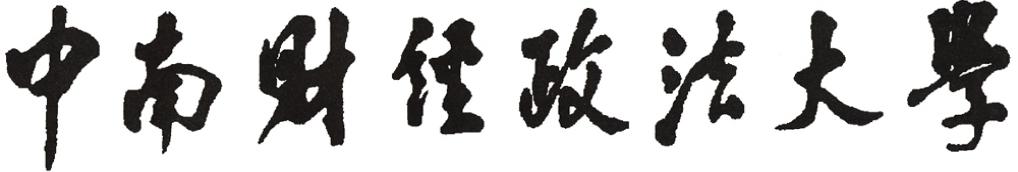 学术型硕士学位论文开题报告书中南财经政法大学研究生院制一、基本情况二、选题背景、研究意义与文献综述三、研究方案四、论文大纲（需列举至三级标题）五、主要参考文献书目六、论文写作计划、进行方式和采取主要措施七、指导教师意见八、开题报告会组成人员及意见记录九、开题报告评价姓名：专业：研究方向：录取类别：入学时间：指导教师：学院（中心）名称：姓    名所在学院（中心）专    业研究方向年    级指导教师论文题目1.说明选题的背景、理论及现实意义2.对国内外文献进行综述1．研究目标、研究思路、研究内容和拟解决的主要问题2．拟采取的研究方法及可行性分析3．本研究的特色与创新之处对本文选题意义、研究方案及论文提纲等提出意见，不少于100字。                                    导师签名：                                            年    月    日姓  名职  称工作单位开题报告记录人签名：    年    月     日开题报告记录人签名：    年    月     日开题报告记录人签名：    年    月     日1.综合评价意见。2.是否通过（1）通过：按照答辩专家意见修改完善。                       [    ]（2）不予通过：按照答辩专家意见修改后，重新开题。           [    ]3.答辩成绩（1）优秀[    ]     （2）良好[    ]     （3）合格[    ]     （4）不合格[    ]（请在括号内打“√”选择）4.成员签名：                 、                 、                、                 、                                                            年    月    日